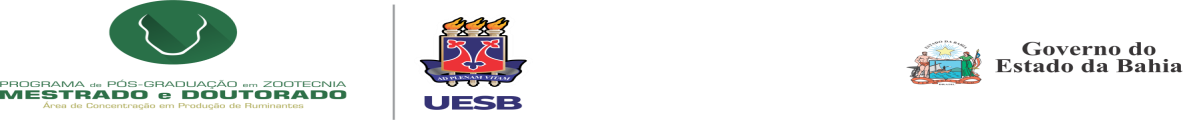 Universidade Estadual do Sudoeste da Bahia – UESBRecredenciada pelo Decreto Estadual N° 16.825, de 04.07.2016CALENDÁRIO DO I PL 2024Atenciosamente,Itapetinga, 22 de janeiro de 2024.Prof. Dr. Fábio Andrade Teixeira Coordenador PPZ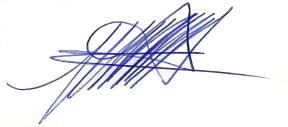 Campus de Itapetinga	(77) 3261-8628 | ppz@uesb.edu.br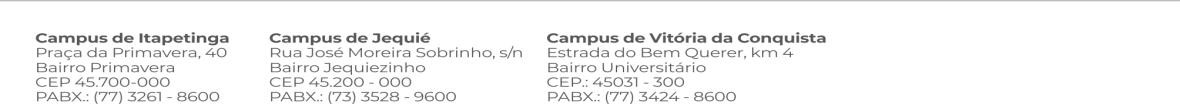 ATIVIDADEDATAMatrícula04 e 05 de Março 2024Início do Período Letivo11 de Março 2024Reajuste25 de Março 2024Trancamento de semestre15 de Abril 2024Término do Período Letivo19 de Julho 2024Último dia para Entrega de Cadernetas02 de Agosto 2024